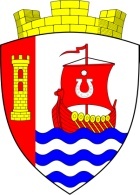 МУНИЦИПАЛЬНОЕ ОБРАЗОВАНИЕ«СВЕРДЛОВСКОЕ ГОРОДСКОЕ ПОСЕЛЕНИЕ»ВСЕВОЛОЖСКОГО МУНИЦИПАЛЬНОГО РАЙОНАЛЕНИНГРАДСКОЙ ОБЛАСТИСОВЕТ ДЕПУТАТОВРЕШЕНИЕ« 24 » марта  2015 года  № 09                 	                      городской поселок имени СвердловаЗаслушав обращение главы администрации муниципального образования «Свердловское городское поселение» Всеволожского муниципального района Ленинградской области Павловича А.П., руководствуясь Федеральным законом от 6 октября 2003 года № 131-ФЗ «Об общих принципах организации местного самоуправления в Российской Федерации», Уставом муниципального образования «Свердловское городское поселение» Всеволожского муниципального района Ленинградской области, совет депутатов муниципального образования «Свердловское городское поселение» Всеволожского муниципального района Ленинградской области (далее – совет депутатов) РЕШИЛ:1. Передать часть полномочий в области архитектуры и градостроительства муниципального образования «Свердловское городское поселение» Всеволожского муниципального района Ленинградской области муниципальному образованию «Всеволожский муниципальный район» Ленинградской области согласно приложению № 1 к настоящему решению.2. Администрации муниципального образования «Свердловское городское поселение» Всеволожского муниципального района Ленинградской области предусмотреть в бюджете муниципального образования «Свердловское городское поселение» Всеволожского муниципального района Ленинградской области на 2015 год ассигнования на реализацию принятого решения.3. Администрации муниципального образования «Свердловское городское поселение» Всеволожского муниципального района Ленинградской области в срок до 01 апреля 2015 года заключить с администрацией муниципального образования «Всеволожский муниципальный район» Ленинградской области соглашение о передаче части полномочий в области архитектуры и градостроительства, указанных в приложении № 1 к настоящему решению, согласно приложению № 2 к настоящему решению.4. Настоящее решение подлежит официальному опубликованию в газете «Всеволожские вести» (приложение «Невский берег») и вступает в силу со дня его официального опубликования.5. Настоящее решение подлежит размещению на официальном представительстве муниципального образования «Свердловское городское поселение» Всеволожского муниципального района Ленинградской области в информационно – телекоммуницикационной сети «Интернет» по адресу: www.sverdlovo-adm.ru.6. Настоящее решение распространяется на правоотношения, возникшие с 01 января 2015 года.7. Контроль за исполнением настоящего решения возложить на постоянную комиссию совета депутатов по использованию земель, собственности, архитектуре, строительству и экологической безопасности.Глава МО «Свердловское городское поселение»                                              В.А.Тыртов  Приложение № 1 к решению совета депутатов МО«Свердловское городское поселение» от « 24 » марта  2015 года  № 09	Перечень полномочий в области архитектуры и градостроительства, передаваемых в администрацию муниципального образования «Всеволожский муниципальный район» Ленинградской областиСопровождение подготовки документов территориального планирования - генерального плана поселения.Обеспечение разработки местных нормативов градостроительного планирования поселения.Сопровождение подготовки правил землепользования и застройки поселения.Сопровождение подготовки документации по планировке территории.Подготовка предложений по резервированию территорий в целях реализации документов территориального планирования поселения.Осуществление мониторинга реализации градостроительной и проектной документации.Подготовка заключений для согласования в установленном порядке проектов документов территориального планирования Российской Федерации, Ленинградской области и других субъектов Российской Федерации, проектов документации по планировке территории, разработанных по решению органов государственной власти Российской Федерации, субъектов Российской Федерации в соответствии с Градостроительным кодексом Российской Федерации, проектов документов территориального планирования муниципальных районов и поселений, граничащих с Всеволожским районом, если затрагиваются интересы Всеволожского района или входящих в него поселений.Подготовка и выдача градостроительных планов земельных участков для проектирования объектов капитального строительства.Рассмотрение и подготовка заключений по проектной документации объектов, на которые не требуется прохождения экспертизы на соответствие техническим регламентам.Подготовка и выдача разрешений на строительство, реконструкцию, капитальный ремонт объектов капитального строительства муниципального уровня ведения.Подготовка и выдача разрешений на ввод в эксплуатацию объектов капитального строительства муниципального уровня ведения.Участие в работе комиссий по расследованию причин аварий на строящихся   и   законченных   строительством   объектах   капитального строительства в соответствии с установленным порядком.Согласование актов выноса в натуру осей зданий, сооружений, дорог в соответствии с разработанными и утвержденными проектами.Рассмотрение и согласование предпроектной и проектной документации.Рассмотрение и подготовка решений на перепланировку жилых (нежилых) помещений.Рассмотрение и подготовка решения о переводе жилых помещений в нежилые помещения и нежилых помещений в жилые помещения.Подготовка и выдача заключений о возможности раздела земельного участка и (или) домовладения.	Перечень полномочий в области архитектуры и градостроительства, исполняемый поселениями МО «Всеволожский муниципальный район» Ленинградской областиОбеспечение подготовки и утверждение документов территориального планирования поселения.Обеспечение подготовки и утверждение местных нормативов градостроительного проектирования.Обеспечение подготовки и утверждение правил землепользования и застройки поселения.Обеспечение подготовки и утверждение подготовленной на основании документов территориального планирования поселения документации по планировке территории, за   исключением   случаев,   предусмотренных Градостроительным кодексом Российской Федерации.Принятие решений о развитии застроенных территорий.Приложение № 2 к решению совета депутатов МО«Свердловское городское поселение» от « 24 » марта  2015 года  № 09	СОГЛАШЕНИЕо передаче осуществления полномочий в области архитектуры и градостроительства между Администрацией муниципального образования «Свердловское городское поселение» Всеволожского муниципального района Ленинградской области и Администрацией муниципального образования «Всеволожский муниципальный район» Ленинградской области                                 № _________________/_________________(регистрационный номер соглашения)   ___________________                                                               «____» ____________2015 г. (место составления акта)                                                          (дата регистрации соглашения)Администрация муниципального образования «Свердловское городское поселение» Всеволожского муниципального района Ленинградской области, именуемая в дальнейшем «Администрация поселения», в лице главы Администрации Павловича Александра Павловича, действующего на основании решения совета депутатов муниципального образования «Свердловское городское поселение» Всеволожского муниципального района Ленинградской области от 19.11.2014 г. № 45, с одной стороны и Администрация муниципального образования «Всеволожский муниципальный район» Ленинградской области, именуемая в дальнейшем «Администрация района», в лице главы Администрации Драчева Владимира Петровича, действующего на основании решения совета депутатов муниципального образования «Всеволожский муниципальный район» Ленинградской области от 23.10.2014 г. № 10, с другой стороны, вместе именуемые «Стороны», руководствуясь п. 4 статьи 15 и п. 4 статьи 18 Федерального закона от 06.10.2003 г. № 131-ФЗ «Об общих принципах организации местного самоуправления в Российской Федерации», Уставом муниципального образования «Свердловское городское поселение» Всеволожского муниципального района Ленинградской области, Уставом муниципального образования «Всеволожский муниципальный район» Ленинградской области, решением совета депутатов муниципального образования «Свердловское городское поселение» Всеволожского муниципального района Ленинградской области от ____________ 2015 г. № ____ «О передаче полномочий в области архитектуры и градостроительства муниципального образования «Свердловское городское поселение» Всеволожского муниципального района Ленинградской области», заключили настоящее Соглашение о нижеследующем:1. Предмет соглашения	1.1. Администрация поселения передает, а Администрация района принимает к осуществлению часть полномочий по решению вопросов местного значения муниципального образования «Свердловское городское поселение» Всеволожского муниципального района Ленинградской области (далее – поселения), согласно Приложению № 1 к решению совета депутатов муниципального образования «Свердловское городское поселение» Всеволожского муниципального района Ленинградской области от ____________ 2015 г. № ____ «О передаче полномочий в области архитектуры и градостроительства муниципального образования «Свердловское городское поселение» Всеволожского муниципального района Ленинградской области» за счет межбюджетных трансфертов, предоставляемых из бюджета поселения в бюджет муниципального района.	1.2. Организация исполнения части полномочий по настоящему Соглашению осуществляется в соответствии с действующим законодательством Российской Федерации. Права и обязанности сторон	2.1. Администрация поселения:	2.1.1. Перечисляет Администрации района финансовые средства в форме межбюджетных трансфертов, предназначенные для осуществления переданных по настоящему Соглашению части полномочий, в размере и порядке, установленных настоящим Соглашением. 	2.1.2. Контролирует осуществление Администрацией района переданных ей настоящим Соглашением части полномочий, а также целевое использование финансовых средств, предоставленных на эти цели.	2.1.3. Согласовывает письменно вынесенные (принятые) Администрацией района решения по осуществлению переданных настоящим Соглашением полномочий.	2.2. Администрация поселения имеет право:	Получать от Администрации района информацию о реализации переданных ей настоящим Соглашением полномочий в виде ежемесячных отчетов, содержащих исчерпывающую информацию.Администрация района:	2.3.1. Осуществляет принятую ею от Администрации поселения часть полномочий по решению вопросов местного значения поселения, в соответствии с пунктом 1.1. настоящего Соглашения и действующим законодательством Российской Федерации в пределах, поступивших финансовых средств в форме межбюджетных трансфертов.	2.3.2. Формирует штат работников для исполнения полномочий исходя из объема переданных ей настоящим Соглашением части полномочий.	2.3.3. Обеспечивает надлежащее осуществление переданных ей настоящим Соглашением части полномочий в соответствии с действующим законодательством Российской Федерации и контроль их исполнения.	2.3.4. Вправе дополнительно использовать собственные материальные ресурсы и финансовые средства в случаях и порядке, предусмотренных решением совета депутатов муниципального образования «Всеволожский муниципальный район» Ленинградской области.	2.3.5. При осуществлении переданных ей настоящим Соглашением части полномочий Администрация района выносит (принимает) решения только после письменного согласования вынесенного (принятого) решения с Администрацией поселения подписанного главой Администрации поселения. 	2.3.6. Направляет в Администрацию поселения информацию о реализации переданных ей настоящим Соглашением полномочий в виде ежемесячных отчетов, содержащих исчерпывающую информацию.Администрация района имеет право:	Запрашивать у Администрации поселения сведения и документы, необходимые для осуществления принятых настоящим Соглашением части полномочий. 3. Порядок финансирования расходов 	3.1. Часть полномочий Администрации поселения осуществляется Администрацией района за счет межбюджетных трансфертов, предоставляемых из бюджета муниципального образования «Свердловское городское поселение» Всеволожского муниципального района Ленинградской области (далее – бюджет поселения) в бюджет муниципального образования «Всеволожский муниципальный район» Ленинградской области (далее – бюджет района).	3.2. Расчет межбюджетных трансфертов, необходимых для исполнения переданных в соответствии с настоящим Соглашением части полномочий, необходимых для осуществления передаваемых полномочий и предоставляемых из бюджета поселения в бюджет района определяется исходя из годового норматива финансовых средств, который рассчитывается на срок действия настоящего Соглашения по следующей формуле: Hi = ((ФI) х Т + К) х 1/2, где:	Hi – размер межбюджетных трансфертов, на осуществление переданных в соответствии с настоящим Соглашением части полномочий;	ФI – годовой фонд оплаты труда работника в должности главного специалиста, рассчитанный в соответствии с нормативными правовыми актами представительного органа муниципального образования «Всеволожский муниципальный район» Ленинградской области – 608242,32 руб.	Т –  ½ ставки количество специалистов;К – норматив текущих расходов (за исключением заработной платы с начислениями), равный 67500 руб.Нi = 608242,32 руб. х 1 + 67500	Объем межбюджетных трансфертов, передаваемых на реализацию указанных настоящим Соглашением части полномочий, составляет 675742 (шестьсот семьдесят пять тысяч семьсот сорок два) рубля 32 копейки в год.	3.3. Перечисление межбюджетных трансфертов из бюджета Администрации поселения в бюджет Администрации района осуществляется по следующим реквизитам:Администрация МО «Всеволожский муниципальный район» ЛО188640, Ленинградская область, г. Всеволожск, Колтушское шоссе, д. 138ИНН 4703083640; КПП 47031001; л/сч. 04453004440 в УФК по ЛО (Администрация МО «Всеволожский муниципальный район» ЛО); р/сч. 40101810200000010022 в ГРКЦ ГУ Банка России по Ленинградской области г. Санкт-Петербургу; БИК 044106001; к/сч. – нет; КБК 00120204014050000151; ОКПО 43511260; ОГРН 1064703000911	3.4. Перечисление межбюджетных трансфертов из бюджета поселения в бюджет района производится ежеквартально не позднее 15 числа месяца, следующего за истекшим кварталом, в размере ¼ от общей суммы, указанной в п. 3.2 настоящего Соглашения, при наличии у Администрации поселения отчетов, указанных в п. 2.3.6. настоящего Соглашения. Перечисление межбюджетных трансфертов в размере ¼ от общей суммы, указанной в п. 3.2 настоящего Соглашения, за 4 квартал 2015 года производится не позднее 31.12.2015 года.	3.5. Администрация района не вправе использовать межбюджетные трансферты из настоящего Соглашения, выделяемые Администрацией поселения на осуществления переданных настоящим Соглашением части полномочий, на иные цели.4. Основания и порядок прекращения действия Соглашения.	4.1. Основанием прекращения действия настоящего Соглашения является:	4.1.1. Истечение срока действия настоящего Соглашения;	4.1.2. По соглашению Сторон;	4.1.3. Решение суда о расторжении настоящего Соглашения вследствие нарушения сторонами существенных условий настоящего Соглашения, а именно:	а) в случае невыполнения обязательств Администрацией поселения по финансированию переданных настоящим Соглашением части полномочий;	б) в случае ненадлежащего исполнения переданных полномочий Администрацией района;	в) в случае не согласования Администрацией района выносимого (принимаемого) ею решения с Администрацией поселения. 	4.2. Требование о расторжении настоящего Соглашения при нарушении его существенных условий может быть заявлено Стороной только после получения отказа другой Стороны на предложение расторгнуть настоящее Соглашение либо неполучение ответа в срок, указанный в предложении о расторжении настоящего Соглашения, а при его отсутствии – в двадцатидневный срок с даты направления предложения о расторжении настоящего Соглашения.5. Ответственность сторон.	5.1. Стороны несут ответственность за неисполнение или ненадлежащее осуществление обязательств по настоящему Соглашению в соответствии с действующим законодательством Российской Федерации.	5.2. Ненадлежащее осуществление Администрацией района переданных ей настоящим Соглашением части полномочий является основанием для одностороннего расторжения данного Соглашения. Расторжение соглашения влечет за собой возврат перечисленных межбюджетных трансфертов, за вычетом фактических расходов, подтвержденных документально.	5.3. Администрация района несет ответственность за осуществление переданных ей полномочий в соответствии с действующим законодательством Российской Федерации, в пределах своей компетенции, в той мере, в какой эти полномочия обеспечены финансовыми средствами. 	5.4. Ответственность Администрации района наступает в случаях, предусмотренных действующим законодательством Российской Федерации, а также при не целевом использовании выделенных в качестве межбюджетных трансфертов денежных средств соответствии с бюджетным законодательством Российской Федерации.	5.5. В случае неисполнения Администрацией поселения вытекающих из настоящего Соглашения обязательств по финансированию осуществления Администрацией района переданных ей настоящим Соглашением части полномочий, Администрация района вправе требовать досрочного расторжения настоящего Соглашения в судебном порядке, уплаты неустойки за просрочку платежа в размере одной трехсотой действующей в это время ставки рефинансирования Центрального Банка России за каждый день просрочки.6. Срок действия соглашения.	6.1. Настоящее Соглашение вступает в силу со дня его подписания Сторонами и распространяет свое действие на правоотношения возникшие с 01.01.2015 года.	6.2. Окончание срока действия настоящего Соглашения 31.12.2015 года включительно.7. Заключительные положения.	7.1. Настоящее Соглашение составлено в двух экземплярах, имеющих одинаковую юридическую силу, по одному экземпляру для каждой из Сторон.	7.2. Внесение изменений и дополнений в настоящее Соглашение осуществляется путем подписания Сторонами дополнительных соглашений.	7.3. По вопросам, не урегулированным настоящим Соглашением, Стороны руководствуются действующим законодательством Российской Федерации.	7.4. Споры, связанные с исполнением настоящего Соглашения, разрешаются путем проведения переговоров Сторон. При недостижении согласия споры решаются в судебном порядке.8. Юридические адреса и подписи сторон.О   передаче    полномочий  в    области архитектуры      и    градостроительства муниципального образования «Свердловское   городское  поселение» Всеволожского муниципального района Ленинградской области«Администрация района»188640, Ленинградская область,г. Всеволожск. Колтушское шоссе,д. 138__________________В.П. Драчев                     МП«Администрация поселения»188682, ЛО, Всеволожский район,г.п. имени Свердлова, мкр.1, дом 1_________________А.П. Павлович                       МП